Sender’s Full NameSender's addressDateAddress of the ReceiverDear _____ (Name of the Recipient),My child [student’s name] is enjoying your class this year! He/she is excited about all the projects you do with the class. We really appreciate your efforts. My child, [student’s name] is learning more about [class subject] than ever before!Thanks again,(Sender's Name)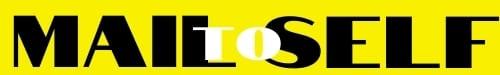 